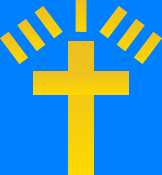 ST JOSEPH CATHOLIC PRIMARY SCHOOLJoseph Street, Hunslet, Leeds, LS10 2ADTel: (0113) 271 2093 HeadteacherSalary Range L15-21 Required for January 2022www.hunslet-st-josephs.leeds.sch.uk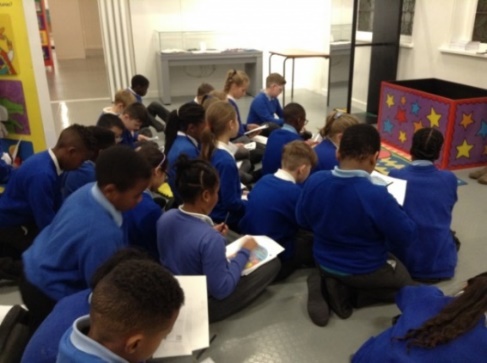 Number on roll: 205Closing date: 7 May 2021 at noonShortlisting: 11 May 2021 Interviews: 26 May 2021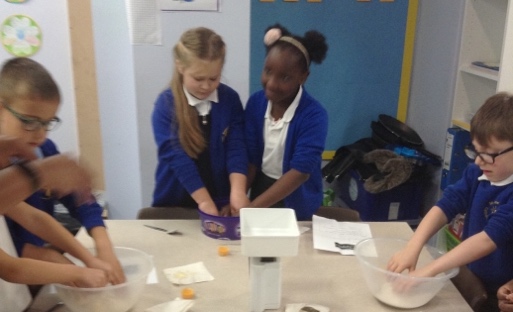 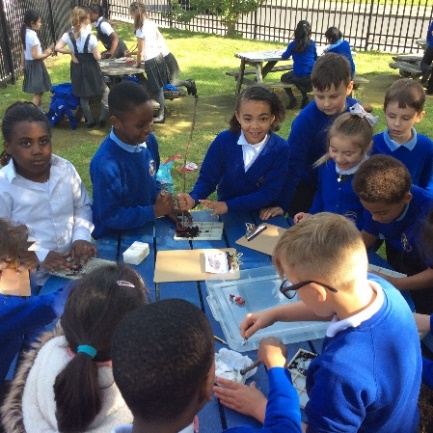 Following the retirement of the current Headteacher the Governors are seeking to appoint a caring, motivated and dedicated Headteacher. St Joseph’s is a welcoming, caring community where children develop spiritually, morally and academically. Children enjoy coming to school and are proud of their community. Our children and families appreciate the importance of education and have the drive to succeed in life.  They have the support of hard working and caring staff and benefit from excellent links with the parish. The successful candidate will;Be a committed and practising Catholic with a clear vision of Catholic Education. Be passionate about education and the difference it makes to children’s lives. Be committed to promoting the holistic wellbeing of children and their familiesBe an outstanding leader with high expectations of pupilsHave the ability to develop staff as excellent teachers and future leaders. Have the drive and commitment to raise standards. Have proven Senior Leadership experience. In return St Joseph’s can offer you;Enthusiastic, happy, well-behaved children and supportive families.Hard working and dedicated staff. Excellent links with the Parish Professional and supportive links with local Catholic Schools Ongoing professional development opportunitiesA supportive Governing BodyVisits to the school are welcome; we have a strict Covid-19 Health & Safety plan in place. Please contact Miss C. McHale, Headteacher on (0113) 2712093 to arrange a visit.To request an application pack, please email: educ.headteacher@leeds.gov.ukSt Joseph’s Catholic Primary School is committed to safeguarding and promoting the welfare of our pupils and expects all staff and volunteers to share this commitment. Appointments are made subject to an enhanced Disclosure and Barring Service check and registration with the update service.Following the retirement of the current Headteacher the Governors are seeking to appoint a caring, motivated and dedicated Headteacher. St Joseph’s is a welcoming, caring community where children develop spiritually, morally and academically. Children enjoy coming to school and are proud of their community. Our children and families appreciate the importance of education and have the drive to succeed in life.  They have the support of hard working and caring staff and benefit from excellent links with the parish. The successful candidate will;Be a committed and practising Catholic with a clear vision of Catholic Education. Be passionate about education and the difference it makes to children’s lives. Be committed to promoting the holistic wellbeing of children and their familiesBe an outstanding leader with high expectations of pupilsHave the ability to develop staff as excellent teachers and future leaders. Have the drive and commitment to raise standards. Have proven Senior Leadership experience. In return St Joseph’s can offer you;Enthusiastic, happy, well-behaved children and supportive families.Hard working and dedicated staff. Excellent links with the Parish Professional and supportive links with local Catholic Schools Ongoing professional development opportunitiesA supportive Governing BodyVisits to the school are welcome; we have a strict Covid-19 Health & Safety plan in place. Please contact Miss C. McHale, Headteacher on (0113) 2712093 to arrange a visit.To request an application pack, please email: educ.headteacher@leeds.gov.ukSt Joseph’s Catholic Primary School is committed to safeguarding and promoting the welfare of our pupils and expects all staff and volunteers to share this commitment. Appointments are made subject to an enhanced Disclosure and Barring Service check and registration with the update service.